Đề 3Phần I1.Đọc, viết phân số và điền số thích hợp vào chỗ trống:2. Khoanh vào chữ số đặt trước câu trả lời đúng:Các phân số:  ;  ;  ;  được xếp theo thứ tự từ lớn đến bé là: ;  ;  ;  ;  ;  ;  ;  ;  ;  ;  ;  ; 3.Ghi Đ (đúng) hoặc S (sai) vào chỗ chấm:a.Số 1989; 2007 vừa chia hết cho 3, vừa chia hết cho 9 : …..b.Tất cả các số chia hết cho 3 thì chia hết cho 9 : .....c. =   .....d.Hình ABCD là hình bình hành .....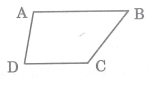 Phần II1.a.Đặt tính rồi tính2006 : 59......................................................................b.Rút gọn rồi tính +                                                - ...................                                     ......................................                                     ......................................                                     ...................2. Một khu đất hình bình hành có độ dài đáy là 420dm, chiều cao thì bằng  cạnh đáy. Hỏi diện tích khu đất ấy bằng bao nhiêu đề-xi-mét vuông? Mét vuông?Bài giải....................................................................................................................................................................................................................................................................................................................................................................................................................................................................................................................................3.Hãy viết ra tất cả các phân số mà mỗi phân số có tổng của tử số và mẫu số bằng 7.Bài giải...........................................................................................................................................................................................................................................................................................................................................................................................................................................................................................................................................................................................................................................................................................................................................................STTĐọc phân sốViết phân sốTử số của phân sốMẫu số của phân sốaHai mươi lăm phần trămbc2651